
ИНФОРМАЦИОННЫЕ ТЕХНОЛОГИИ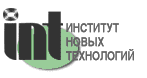 ИНТ: Институт новых технологий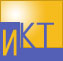 ИКТ: Информационно-коммуникационные технологиии в образовании 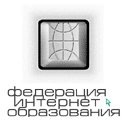 Официальный сайт Федерации Интернет Образования